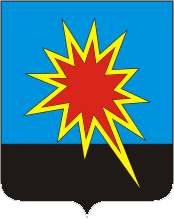 РОССИЙСКАЯ ФЕДЕРАЦИЯКЕМЕРОВСКАЯ ОБЛАСТЬКАЛТАНСКИЙ ГОРОДСКОЙ ОКРУГАДМИНИСТРАЦИЯ КАЛТАНСКОГО ГОРОДСКОГО ОКРУГАПОСТАНОВЛЕНИЕОт 20 мая 2013 г.         № 159-пОб утверждении состава городской комиссиипо предупреждению  и ликвидации чрезвычайных ситуацийи обеспечению пожарной безопасности на территорииКалтанского городского округа 	В связи с кадровыми изменениями в аппарате администрации Калтанского городского округа  и в целях своевременного реагирования при угрозе либо возникновении чрезвычайной ситуации природного или техногенного характера на территории Калтанского городского округа, в соответствии с Федеральными законами от 21.12.1994г. № 68-ФЗ «О защите населения и территорий от чрезвычайных ситуаций природного и техногенного характера», от 06.10.2003г. №131-ФЗ «Об общих принципах организации местного самоуправления в Российской Федерации», законом Кемеровской области от 02.11.1998г. № 50-ОЗ «О защите населения и территорий Кемеровской области от чрезвычайных ситуаций природного и техногенного характера», Постановлением Правительства Российской Федерации от 30.12.2003г. №794 «О единой государственной системе предупреждения и ликвидации чрезвычайных ситуаций»:1. Утвердить прилагаемый состав комиссии по предупреждению и ликвидации чрезвычайных ситуаций и обеспечению пожарной безопасности. 2. Начальнику отдела  организационной и кадровой работы администрации Калтанского городского округа (Т.А.Верещагина) ознакомить членов комиссии по предупреждению и ликвидации чрезвычайных ситуаций и обеспечению пожарной безопасности Калтанского городского округа с данным постановлением. 	3. Считать утратившим силу постановление администрации Калтанского городского округа от 20.03.2013 г. № 99-п. Об утверждении нового состава городской комиссии по предупреждению  и ликвидации чрезвычайных ситуаций и обеспечению пожарной безопасности на территории Калтанского городского округа. 4. Контроль исполнения постановления оставляю за собой.Глава Калтанскогогородского округа						 И.Ф. Голдинов                                                                  Утвержденпостановлением администрации Калтанского городского округа От  ________2013г.  № ____-пСоставкомиссии по предупреждению и ликвидации чрезвычайных ситуаций и обеспечению пожарной безопасностиПредседатель комиссии:-Голдинов Игорь Федорович            - глава Калтанского городского округаЗаместители председателя:Ответственный секретарь :Глебова Олеся Вячеславовна	начальник ЕДДС МКУ «УпЖ»Члены комиссии:-Шертухов Кирилл Александрович        -первый заместитель главы       Калтанского городского округа по ЖКХ -Кобелев Сергей Васильевич    - начальник отдела ГО и ЧС администрации Калтанского городского округа-Сидоров Сергей Михайлович     - начальник ФГКУ «12 отряд ФПС по              Кемеровской области (по согласованию)-Николаева Марина Владиславовна- управляющий делами – руководитель аппарата-Дубовик Виктор Станиславович- председатель Совета народных депутатов Калтанского городского округа-Рудюк Олег Александрович- заместитель главы Калтанского городского округа по строительству-Клюева Анна Богдановна- заместитель главы Калтанского городского округа по социальным вопросам-Горшкова Алла Игоревна- заместитель главы Калтанского городского округа по экономике-Майер Виктор Владимирович-Оборонова Елена Фёдоровна- заместитель главы Калтанского городского округа по работе с правоохранительными органами и военно-мобилизационной подготовке- директор МКУ «УМИ КГО»-Чушкина Валентина Петровна- начальник финансового управления города Калтан-СивухинаАнна Александровна- начальник отдела потребительского рынка и предпринимательства -Ганов Андрей Владимирович- начальник ПЧ-5 ФГКУ-«12 отряд ФПС по Кемеровской области»  (по согласованию)-Санникова Оксана Николаевна- начальник ОГПН-22  г. Калтан(по согласованию)-Шабалин Алексей Анатольевич- начальник  отделения полиции Калтан МО МВД России «Осинниковский» (по согласованию) -Сушков Владимир Васильевич- директор филиала «Энергосеть г.Калтан»  ОАО «Кузбасская энергосетевая компания» (по согласованию) -Беспальчук Виктория Николаевна - директор МАУ «Пресс-центр г.Калтан»-Баева Наталья Николаевна	- директор МБУ «УЖКиДК КГО»-Гилев Владимир Александрович   - заместитель директора по персоналу «Калтанский угольный разрез» филиал ОАО «Угольная компания «Кузбассразрезуголь» (по согласованию)-Меркулова  Марина Анатольевна- начальник МКУ «Управление культуры»КГО-Кречетова Вера Николаевна- главный врач МБУЗ «ЦГБ»-Серёжкина Марина Викторовна  - начальник МКУ Управление образования администрации Калтанского городского-ГилёвАлексей Николаевич- директор СПУ № 1 (по согласованию)-Куликова Марина Васильевна  	- начальник Управления социальной защиты населения администрации Калтанского городского-Кобец Вис Нургазизовна	- государственный инспектор по надзору в сфере природопользования по Кемеровской области (по согласованию)-Ветров Валерий Аркадьевич- помощник директора по делам ГО и ЧС ОАО «ЮК ГРЭС»   (по согласованию)-Тутынин  Дмитрий Александрович-ЦигерМаксим Юрьевич- начальник ЛТЦ «Южный центр телекоммуникаций» Кемеровского филиала ОАО «Ростелеком» (по согласованию)-инженер по охране окружающей средыООО  «шахта Алардинская»-КунгуроваНадежда Вильгельмовна- начальник отдела ТУФС по г.г. Осинники и Калтан (по согласованию)                                                               -Ортман Борис Викторович	- главный Государственный ветеринарный инспектор г.Осинники (по согласованию)-Аржаев Геннадий Иванович- заместитель генерального директора по качеству и промышленной безопасности ООО ПК «Калтанский завод КВО и Т» (по согласованию)-Шмунк Виктор Иванович	- заместитель директора ОАО «ЮКПК» (по согласованию)-Климин Александр Владимирович- главный инженер  ООО«Разрез Корчакольский» (по согласованию)-Каковкин Сергей Алексеевич- начальник участка Кузедеевского лесхоза (по согласованию)-Рожников Роман Фёдорович- заместитель директора ООО «Калтанское» (по согласованию)